АДМИНИСТРАЦИЯ ХАДЫЖЕНСКОГО ГОРОДСКОГО ПОСЕЛЕНИЯ АПШЕРОНСКОГО РАЙОНАПОСТАНОВЛЕНИЕ   от 01.08.2017                                                                                     № 347г. ХадыженскО внесении изменений в постановление администрации Хадыженского городского поселения Апшеронского района от 03.05.2017 № 194 «Об утверждении административного регламента администрации Хадыженского городского поселения Апшеронского района по предоставлению муниципальной услуги «Предоставление решения о согласовании архитектурно-градостроительного облика объекта»В целях с приведением в соответствие с п.2 ст.14 Федерального закона от 27 июля 2010 года № 210-ФЗ «Об организации предоставления государственных и муниципальных услуг»  п о с т а н о в л я ю:         1.Внести в приложение к постановлению администрации Хадыженского городского поселения Апшеронского района от 03.05.2017 № 194 «Об утверждении административного регламента администрации Хадыженского городского поселения Апшеронского района по предоставлению муниципальной услуги «Предоставление решения о согласовании архитектурно-градостроительного облика объекта» (далее Регламент), следующие изменения:        1.1. первый абзац пункта 2.4. раздела 2 Регламента: «Муниципальную услугу непосредственно предоставляет уполномоченный орган местного самоуправления.» заменить абзацем следующего содержания: «Муниципальная услуга предоставляется администрацией Хадыженского городского поселения Апшеронского района через исполнителя – отдела архитектуры и градостроительства.»;        1.2. в пункте 2.9.8. подраздела  2.9. раздела 2 Регламента слова: «прав на недвижимое имущество и сделок с ним» заменить словом: «недвижимости».2.Отделу по вопросам культуры, молодёжи, физической культуры и спорта администрации Хадыженского городского поселения Апшеронского района (Чирко) опубликовать настоящее постановление на официальном сайте администрации Хадыженского городского поселения Апшеронского района сети Интернет.3.Контроль за выполнением настоящего постановления возложить на заместителя главы Хадыженского городского поселения Апшеронского района Е.В.Исхакову.4.Постановление вступает в силу со дня его официального опубликования.Глава Хадыженского городского поселения Апшеронского района                                                          Ф.В.Кравцов                                                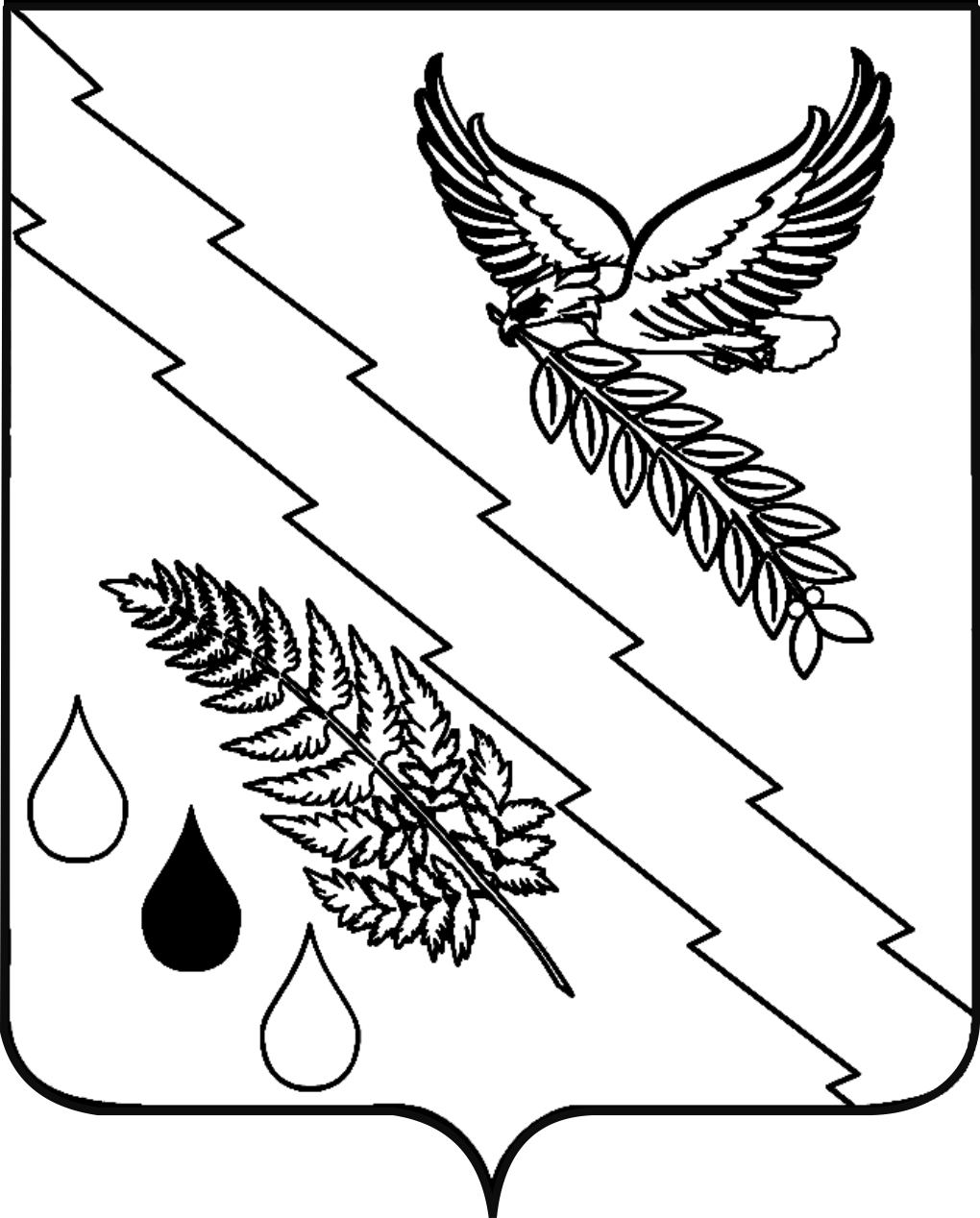 